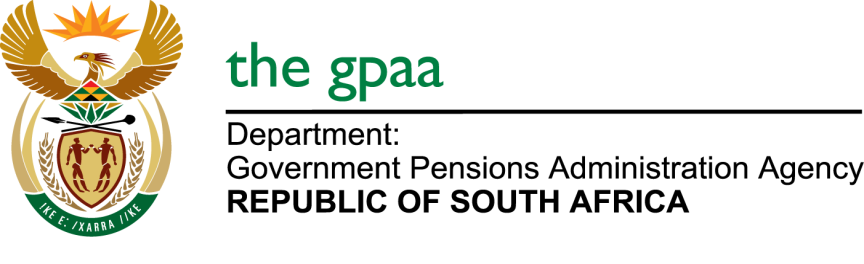  (GPAA)SCM Standard Bid Document Request for Proposal (RFP) sale of old  Office furniture at   Government Pensions Administration Agency (GPAA)SBD1INVITATION TO BIDBID NUMBER: GPAA 01/2017		CLOSING DATE: 17 February 2017CLOSING TIME: 11:00 amDESCRIPTION Sale of old office furniture.BID DOCUMENTS MUST BE DEPOSITED IN THE BID BOX SITUATED AT GPAA ADDRESSED TO: Government Pensions Administration (GPAA)34 HAMILTON STREETARCADIAPRETORIA 0001Bidders should ensure that bids are delivered timorously to the correct address. If the bid is late, it will not be accepted for consideration. The bid box is generally open 8 hours a day between 08:00 to 16:30, Monday to Fridays.   ALL BIDS MUST BE SUBMITTED WITH THE STANDARD FORMS – (NOT TO BE RE-TYPED) THIS BID IS SUBJECT TO THE GENERAL CONDITIONS OF CONTRACT (GCC) AND, IF APPLICABLE, ANY OTHER SPECIAL CONDITIONS OF CONTRACTNAME OF BIDDER………………….…………………………………………………………………………………………………….....POSTAL ADDRESS……………….………………………………………………………………………………………………………....STREET ADDRESS……………………………….………………………………………………………………………………………....TELEPHONE NUMBER CODE……………………….…NUMBER………………………………………………………......................CELLPHONE NUMBER……..……………………………………………………………………………………………………………….FACSIMILE NUMBER CODE ………………….……….NUMBER………………..…………………………......................................VAT REGISTRATION NUMBER ………………………………………………..…………………………………………………............HAS A TAX CLEARANCE CERTIFICATE BEEN SUBMITTED (SBD2)?		YES/NOSIGNATURE OF BIDDER …………………………….………………………………..….......DATE………………………………………………………………………………………….......CAPACITY UNDER WHICH THIS BID IS SIGNED………………………..….....................SBD3.1PRICING SCHEDULE – FIRM PRICESNOTE: ONLY FIRM PRICES WILL BE ACCEPTED. NON-FIRM PRICES (INCLUDING PRICES SUBJECT TO RATES OF EXCHANGE VARIATIONS) WILL NOT BE CONSIDEREDIN CASES WHERE DIFFERENT DELIVERY POINTS INFLUENCE THE PRICING, A SEPARATE PRICING SCHEDULE MUST BE SUBMITTED FOR EACH DELIVERY POINT OFFER TO BE VALID FOR 120 DAYS FROM THE CLOSING DATE OF BID.Required by:					GPAA /CEOAt:						34 Hamilton StreetBrand and model					………………….………….……….Country of origin					……………….…………….……….Does offer comply with specification?			*YES/NOIf not to specification, indicate deviation(s)		…………….……………….……….Period required for delivery			                ……….…………………….……….*Delivery: 						*FIRM/NOT FIRMDelivery basis					……….…………………….……….Note: All delivery costs must be included in the bid price, for delivery at the prescribed destination.* Delete if not applicableSBD 4DECLARATION OF INTEREST1.	Any legal person, including persons employed by the state¹, or persons having a kinship with persons employed by the state, including a blood relationship, may make an offer or offers in terms of this invitation to bid (includes a price quotation, advertised competitive bid, limited bid or proposal).  In view of possible allegations of favouritism, should the resulting bid, or part thereof, be awarded to persons employed by the state, or to persons connected with or related to them, it is required that the bidder or his/her authorised representative declare his/her position in relation to the evaluating/adjudicating authority where - 	-	the bidder is employed by the state; and/or	-	the legal person on whose behalf the bidding document is signed, has a relationship with persons/a person who are/is involved in the evaluation and or adjudication of the bid(s), or where it is known that such a relationship exists between the person or persons for or on whose behalf the declarant acts and persons who are involved with the evaluation and or adjudication of the bid. 2.	In order to give effect to the above, the following questionnaire must be completed and submitted with the bid.2.1	Full name of bidder or his or her representative:  …………………………………………..………Identity Number: …………………………………………………………………………………………Position occupied in the Company (director, trustee, shareholder²):..…………………….….……Company Registration Number: …………….…………………..…………………………………….Tax Reference Number: .….……………………………………………………………………………VAT Registration Number: ……………………………………………………………………………	2.6.1	The names of all directors / trustees / shareholders / members, their individual identity numbers, tax reference numbers and, if applicable, employee / persal numbers must be indicated in paragraph 3 below.¹“State” means –              	(a)	any national or provincial department, national or provincial public entity or constitutional institution within the meaning of the Public Finance Management Act, 1999 (Act No. 1 of 1999);	(b)	any municipality or municipal entity;	(c)	provincial legislature;	(d)	national Assembly or the national Council of provinces; or	(e)	Parliament.²”Shareholder” means a person who owns shares in the company and is actively involved in the management of the enterprise or business and exercises control over the enterprise.	2.7 	Are you or any person connected with the bidder		        	YES / NO      	presently employed by the state?If so, furnish the following particulars:Name of person / director / trustee / shareholder/ member: ..……….…....………………………Name of state institution at which you or the person connected to the bidder is employed : ……………………………..………..………………………Position occupied in the state institution: ……………………………………………………………Any other particulars:			………………………………………………………………………………………………………………………………………………………………………………………………If you are presently employed by the state, did you obtain		   YES / NOthe appropriate authority to undertake remunerative work outside employment in the public sector?If yes, did you attached proof of such authority to the bid		   YES / NOdocument?(Note: Failure to submit proof of such authority, whereapplicable, may result in the disqualification of the bid.If no, furnish reasons for non-submission of such proof: 	…………………………………………………………………….…………………………………………………………………….…………………………………………………………………….   Did you or your spouse, or any of the company’s directors / 		   YES / NOtrustees / shareholders / members or their spouses conduct business with the state in the previous twelve months?If so, furnish particulars:………………………………………………………………………………………………………………………………………………………………………………………………………………Do you, or any person connected with the bidder, have	   YES / NO	any relationship (family, friend, other) with a person 		employed by the state and who may be involved with 	the evaluation and or adjudication of this bid?	2.9.1     If so, furnish particulars.	       ………………………………………………………………....	       ……………………………………………………………..…..       ………………………………………………………………….2.10. Are you, or any person connected with the bidder,			   YES/NO	aware of any relationship (family, friend, other) between any other bidder and any person employed by the statewho may be involved with the evaluation and or adjudicationof this bid?2.10.1 If so, furnish particulars.………………………………………………………………….………………………………………………………………….………………………………………………………………….2.11. Do you or any of the directors / trustees / shareholders / members         YES/NOof the company have any interest in any other related companies whether or not they are bidding for this contract?2.11.1	If so, furnish particulars:     ……………………………………………………………………     ……………………………………………………………………     ……………………………………………………………………Full details of directors / trustees / members / shareholders.DECLARATIONI, THE UNDERSIGNED (NAME)………………………………………………………………………CERTIFY THAT THE INFORMATION FURNISHED IN PARAGRAPHS 2 and 3 ABOVE IS CORRECT.I ACCEPT THAT THE STATE MAY REJECT THE BID OR ACT AGAINST ME IN TERMS OF PARAGRAPH 23 OF THE GENERAL CONDITIONS OF CONTRACT SHOULD THIS DECLARATION PROVE TO BE FALSE.  .………………………………………..	          ..…………………………………………… 		Signature	                          Date…….……………………………….….	          …..…………………………………………	Position 	Name of bidder		 SBD8DECLARATION OF BIDDER’S PAST SUPPLY CHAIN MANAGEMENT PRACTICESThis Standard Bidding Document must form part of all bids invited.It serves as a declaration to be used by institutions in ensuring that when goods and services are being procured, all reasonable steps are taken to combat the abuse of the supply chain management system.The bid of any bidder may be disregarded if that bidder, or any of its directors have:abused the institution’s supply chain management system;committed fraud or any other improper conduct in relation to such system; orFailed to perform on any previous contract.In order to give effect to the above, the following questionnaire must be completed and submitted with the bid.CERTIFICATIONI, THE UNDERSIGNED (FULL NAME)……………………………………… CERTIFY THAT THE INFORMATION FURNISHED ON THIS DECLARATION FORM IS TRUE AND CORRECT.I ACCEPT THAT, IN ADDITION TO CANCELLATION OF A CONTRACT, ACTION MAY BE TAKEN AGAINST ME SHOULD THIS DECLARATION PROVE TO BE FALSE.………………………………………...			…………………………………..Signature 		Date………………………………………...			…………………………………..Position 		Name of BidderSBD 9CERTIFICATE OF INDEPENDENT BID DETERMINATION1           This Standard Bidding Document (SBD) must form part of all bids¹ invited.2           Section 4 (1) (b) (iii) of the Competition Act No. 89 of 1998, as amended, prohibits an agreement between,              or concerted practice by, firms, or a decision by an association of firms, if it is between parties in              horizontal relationship and if it involves collusive bidding (or bid rigging).² Collusive bidding is a pe se              prohibition, meaning that it cannot be justified under any grounds.3	Treasury Regulation 16A9 prescribes that accounting officers and accounting authorities must take all reasonable steps to prevent abuse of the supply chain management system and authorizes accounting officers and accounting authorities to:a.	disregard the bid of any bidder if that bidder, or any of its directors have abused the institution’s supply chain management system and or committed fraud or any other improper conduct in relation to such system.b.	cancel a contract awarded to a supplier of goods and services if the supplier committed any corrupt or fraudulent act during the bidding process or the execution of that contract.This SBD serves as a certificate of declaration that would be used by institutions to ensure that, when bids are considered, reasonable steps are taken to prevent any form of bid-rigging. In order to give effect to the above, the attached Certificate of Bid Determination (SBD 9) must be completed and submitted with the bid:¹ Includes price quotations, advertised competitive bids, limited bids and proposals.² Bid rigging (or collusive bidding) occurs when businesses, that would otherwise be expected to compete, secretly conspire to raise prices or lower the quality of goods and / or services for purchasers who wish to acquire goods and / or services through a bidding process.  Bid rigging is, therefore, an agreement between competitors not to compete.SBD 9CERTIFICATE OF INDEPENDENT BID DETERMINATIONI, the undersigned, in submitting the accompanying bid:_____________________________________________________________________(Bid Number and Description) in response to the invitation for the bid made by:_____________________________________________________________________(Name of Institution)do hereby make the following statements that I certify to be true and complete in every respect:I certify, on behalf of:___________________________________________that:(Name of Bidder)I have read and I understand the contents of this Certificate;I understand that the accompanying bid will be disqualified if this Certificate is found not to be true and complete in every respect;I am authorized by the bidder to sign this Certificate, and to submit the accompanying bid, on behalf of the bidder;Each person whose signature appears on the accompanying bid has been authorized by the bidder to determine the terms of, and to sign the bid, on behalf of the bidder;For the purposes of this Certificate and the accompanying bid, I understand that the word “competitor” shall include any individual or organization, other than the bidder, whether or not affiliated with the bidder, who:Has been requested to submit a bid in response to this bid invitation;(b) 	Could potentially submit a bid in response to this bid invitation, based on their qualifications, abilities or experience, and(c)	Provides the same goods and services as the bidder and/or is in the same line of business as the bidderSBD 9The bidder has arrived at the accompanying bid independently from, and without consultation, communication, agreement or arrangement with any competitor. However communication between partners in a joint venture or consortium³ will not be construed as collusive bidding. In particular, without limiting the generality of paragraphs 6 above, there has been no consultation, communication, agreement or arrangement with any competitor regarding:Prices;      Geographical area where product or service will be rendered (market allocation)  (c) 	Methods, factors or formulas used to calculate prices;(d)	The intention or decision to submit or not to submit, a bid; (e)        The submission of a bid which does not meet the specifications and conditions of the        bid; or(f)           Bidding with the intention not to win the bid.In addition, there have been no consultations, communications, agreements or arrangements with any competitor regarding the quality, quantity, specifications and conditions or delivery particulars of the products or services to which this bid invitation relates.The terms of the accompanying bid have not been, and will not be, disclosed by the bidder, directly or indirectly, to any competitor, prior to the date and time of the official bid opening or of the awarding of the contract.³ Joint venture or Consortium means an association of persons for the purpose of combining their expertise, property, capital, efforts, skill and knowledge in an activity for the execution of a contract.SBD 9  I am aware that, in addition and without prejudice to any other remedy provided to combat any restrictive practices related to bids and contracts, bids that are suspicious will be reported to the Competition Commission for investigation and possible imposition of administrative penalties in terms of section 59 of the Competition Act No 89 of 1998 and or may be reported to the National Prosecuting Authority (NPA) for criminal investigation and or may be restricted from conducting business with the public sector for a period not exceeding ten (10) years in terms of the Prevention and Combating of Corrupt Activities Act No 12 of 2004 or any other applicable legislation.………………………………..………				…….…………………………………Signature							Date………….…………………………….				…………..……………………………Position 							Name of Bidder(GPAA)SCM           General Conditions of ContractGPAA PROCUREMENT:  GENERAL CONDITIONS OF CONTRACTThe purpose of this Annexure is to:Draw special attention to certain general conditions applicable to GPAA bids, contracts and orders; andTo ensure that clients be familiar with regard to the rights and obligations of all parties involved in doing business with GPAA.In this document words in the singular also mean in the plural and vice versa and words in the masculine also mean in the feminine and neuter.The General Conditions of Contract will form part of all bid documents and may not be amended.Special Conditions of Contract (SCC) relevant to a specific bid should be compiled separately for every bid if applicable and will supplement the General Conditions of Contract. Whenever there is a conflict, the provisions in the SCC shall prevail.TABLE OF CLAUSESDefinitionsApplicationGeneralStandardsUse of contract documents and information; inspectionPatent rightsPerformance securityInspections, tests and analysisPackingDelivery and documentsInsuranceTransportationIncidental servicesSpare partsWarrantyPaymentPricesContract amendmentsAssignmentSubcontractsDelays in the supplier’s performancePenaltiesTermination for defaultDumping and countervailing dutiesForce MajeureTermination for insolvencySettlement of disputesLimitation of liabilityGoverning languageApplicable lawNoticesTaxes and duties	DEFINITIONS	The following terms shall be interpreted as indicated:“Closing time” means the date and hour specified in the bidding documents for the receipt of bids.“Contract” means the written agreement entered into between the purchaser and the supplier, as recorded in the contract form signed by the parties, including all attachments and appendices thereto and all documents incorporated by reference therein.“Contract price” means the price payable to the supplier under the contract for the full and proper performance of his contractual obligations.“Corrupt practice” means the offering, giving, receiving, or soliciting of anything of value to influence the action of a public employee in the procurement process or in contract execution."Countervailing duties" are imposed in cases where an enterprise abroad is subsidized by its GPAA and encouraged to market its products internationally.“Country of origin” means the place where the goods were mined, grown or produced or from which the services are supplied. Goods are produced when, through manufacturing, processing or substantial and major assembly of components, a commercially recognized new product results that is substantially different in basic characteristics or in purpose or utility from its components.“Day” means calendar day.“Delivery” means delivery in compliance of the conditions of the contract or order.“Delivery ex stock” means immediate delivery directly from stock actually on hand.“Delivery into consignees store or to his site” means delivered and unloaded in the specified store or depot or on the specified site in compliance with the conditions of the contract or order, the supplier bearing all risks and charges involved until the supplies are so delivered and a valid receipt is obtained."Dumping" occurs when a private enterprise abroad market its goods on own initiative in the RSA at lower prices than that of the country of origin and which have the potential to harm the local industries in the RSA.”Force majeure” means an event beyond the control of the supplier and not involving the supplier’s fault or negligence and not foreseeable. Such events may include, but is not restricted to, acts of the purchaser in its sovereign capacity, wars or revolutions, fires, floods, epidemics, quarantine restrictions and freight embargoes.“Fraudulent practice” means a misrepresentation of facts in order to influence a procurement process or the execution of a contract to the detriment of any bidder, and includes collusive practice among bidders (prior to or after bid submission) designed to establish bid prices at artificial non-competitive levels and to deprive the bidder of the benefits of free and open competition.“GCC” means the General Conditions of Contract.“Goods” means all of the equipment, machinery, and/or other materials that the supplier is required to supply to the purchaser under the contract“Imported content” means that portion of the bidding price represented by the cost of components, parts or materials which have been or are still to be imported (whether by the supplier or his subcontractors) and which costs are inclusive of the costs abroad, plus freight and other direct importation costs such as landing costs, dock dues, import duty, sales duty or other similar tax or duty at the South African place of entry as well as transportation and handling charges to the factory in the Republic where the supplies covered by the bid will be manufactured.“Local content” means that portion of the bidding price which is not included in the imported content provided that local manufacture does take place.“Manufacture” means the production of products in a factory using labour, materials, components and machinery and includes other related value-adding activities.“Order” means an employee written order issued for the supply of goods for works or the rendering of a service.“Project site,” where applicable, means the place indicated in bidding documents.“Purchaser” means the organization purchasing the goods.“Republic” means the .“SCC” means the Special Conditions of Contract.“Services” means those functional services ancillary to the supply of the goods, such as transportation and any other incidental services, such as installation, commissioning, provision of technical assistance, training, catering, gardening, security, maintenance and other such obligations of the supplier covered under the contract.“Written” or “in writing” means handwritten in ink or any form of 96 electronic or mechanical writing.	APPLICATIONThese general conditions are applicable to all bids, contracts and orders including bids for functional and professional services, sales, hiring, letting and the granting or acquiring of rights, but excluding immovable property, unless otherwise indicated in the bidding documents.Where applicable, special conditions of contract are also laid down to cover specific supplies, services or works.Where such special conditions of contract are in conflict with these general conditions, the special conditions shall apply.	GENERALUnless otherwise indicated in the bidding documents, the purchaser shall not be liable for any expense incurred in the preparation and submission of a bid. Where applicable a non-refundable fee for documents may be charged.With certain exceptions, invitations to bid are only published in the State Tender Bulletin. The State Tender Bulletin may be obtained directly from the Government Printer, Private Bag X85,  0001, or accessed electronically from www.employee.gov.za.	STANDARDSThe goods supplied shall conform to the standards mentioned in the bidding documents and specifications.	USE OF CONTRACT DOCUMENTS AND INFORMATION: INSPECTIONThe supplier shall not, without the purchaser’s prior written consent, disclose the contract, or any provision thereof, or any specification, plan, drawing, pattern, sample, or information furnished by or on behalf of the purchaser in connection therewith, to any person other than a person employed by the supplier in the performance of the contract. Disclosure to any such employed person shall be made in confidence and shall extend only as far as may be necessary for purposes of such performance.The supplier shall not, without the purchaser’s prior written consent, make use of any document or information mentioned in GCC clause 5.1 except for purposes of performing the contract. Any document, other than the contract itself mentioned in GCC clause 5.1 shall remain the property of the purchaser and shall be returned (all copies) to the purchaser on completion of the supplier’s performance under the contract if so required by the purchaser.The supplier shall permit the purchaser to inspect the supplier’s records relating to the performance of the supplier and to have them audited by auditors appointed by the purchaser, if so required by the purchaser.	PATENT RIGHTSThe supplier shall indemnify the purchaser against all third-party claims of infringement of patent, trademark, or industrial design rights arising from use of the goods or any part thereof by the purchaser.	PERFORMANCEWithin thirty (30) days of receipt of the notification of contract award, the successful bidder shall furnish to the purchaser the performance security of the amount specified in SCC.The proceeds of the performance security shall be payable to the purchaser as compensation for any loss resulting from the supplier’s failure to complete his obligations under the contract.The performance security shall be denominated in the currency of the contract, or in a freely convertible currency acceptable to the purchaser and shall be in one of the following forms:a bank guarantee or an irrevocable letter of credit issued by a reputable bank located in the purchaser’s country or abroad, acceptable to the purchaser, in the form provided in the bidding documents or another form acceptable to the purchaser; ora cashier’s or certified chequeThe performance security will be discharged by the purchaser and returned to the supplier not later than thirty (30) days following the date of completion of the supplier’s performance obligations under the contract, including any warranty obligations, unless otherwise specified in SCC.	INSPECTIONS, TESTS AND ANALYSESAll pre-bidding testing will be for the account of the bidder.If it is a bid condition that supplies to be produced or services to be rendered should at any stage during production or execution or on completion be subject to inspection, the premises of the bidder or contractor shall be open, at all reasonable hours, for inspection by a representative of the Department or an organization acting on behalf of the Department.If there is no inspection requirements indicated in the bidding documents and no mention is made in the contract, but during the contract period it is decided that inspections shall be carried out, the purchaser shall itself make the necessary arrangements, including payment arrangements with the testing Energy Board concerned.If the inspections, tests and analyses referred to in clauses 8.2 and 8.3 show the supplies to be in accordance with the contract requirements, the cost of the  inspections, tests and analyses shall be defrayed by the purchaser.Where the supplies or services referred to in clauses 8.2 and 8.3 do not comply with the contract requirements, irrespective of whether such supplies or services are accepted or not, the cost in connection with these inspections, tests or analyses shall be defrayed by the supplier.Supplies and services which are referred to in clauses 8.2 and 8.3 and which do not comply with the contract requirements may be rejected.Any contract supplies may on or after delivery be inspected, tested or analyzed and may be rejected if found not to comply with the requirements of the contract. Such rejected supplies shall be held at the cost and risk of the supplier who shall, when called upon, remove them immediately at his own cost and forthwith substitute them with supplies which do comply with the requirements of the contract. Failing such removal the rejected supplies shall be returned at the suppliers cost and risk. Should the supplier fail to provide the substitute supplies forthwith, the purchaser may, without giving the supplier further opportunity to substitute the rejected supplies, purchase such supplies as may be necessary at the expense of the supplier.The provisions of clauses 8.4 to 8.7 shall not prejudice the right of the purchaser to cancel the contract on account of a breach of the conditions thereof, or to act in terms of Clause 23 of GCC.	PACKINGThe supplier shall provide such packing of the goods as is required to prevent their damage or deterioration during transit to their final destination, as indicated in the contract. The packing shall be sufficient to withstand, without limitation, rough handling during transit and exposure to extreme temperatures, salt and precipitation during transit, and open storage. Packing, case size and weights shall take into consideration, where appropriate, the remoteness of the goods’ final destination and the absence of heavy handling facilities at all points in transit.The packing, marking, and documentation within and outside the packages shall comply strictly with such special requirements as shall be expressly provided for in the contract, including additional requirements, if any, specified in SCC, and in any subsequent instructions ordered by the purchaser.	DELIVERY OF DOCUMENTSDelivery of the goods shall be made by the supplier in accordance with the terms specified in the contract. The details of shipping and/or other documents to be furnished by the supplier are specified in SCC.Documents to be submitted by the supplier are specified in SCC.	INSURANCEThe goods supplied under the contract shall be fully insured in a freely convertible currency against loss or damage incidental to manufacture or acquisition, transportation, storage and delivery in the manner specified in the SCC.	TRANSPORTATIONShould a price other than an all-inclusive delivered price be required, this shall be specified in the SCC.	INCIDENTAL SERVICESThe supplier may be required to provide any or all of the following services, including additional services, if any, specified in SCC:performance or supervision of on-site assembly and/or commissioning of the supplied goods;furnishing of tools required for assembly and/or maintenance of the supplied goods;furnishing of a detailed operations and maintenance manual for each appropriate unit of the suppliedgoods;performance or supervision or maintenance and/or repair of the supplied goods, for a period of timeagreed by the parties, provided that this service shall not relieve the supplier of any warranty obligations under this contract, andtraining of the purchaser’s personnel, at the supplier’s plant and/or on-site, in assembly, start-up, ope-ration, maintenance, and/or repair of the supplied goods.Prices charged by the supplier for incidental services, if not included in the contract price for the goods, shall be agreed upon in advance by the parties and shall not exceed the prevailing rates charged to other parties by the supplier for similar services.	SPARE PARTSAs specified in SCC, the supplier may be required to provide any or all of the following materials, notifications, and information pertaining to spare parts manufactured or distributed by the supplier:such spare parts as the purchaser may elect to purchase from the supplier, provided that this election shall not relieve the supplier of any warranty obligations under the contract; andin the event of termination of production of the spare parts:Advance notification to the purchaser of the pending termination, in sufficient time to permit the purchaser to procure needed requirements; andFollowing such termination, furnishing at no cost to the purchaser, the blueprints, drawings, and specifications of the spare parts, if requested.	WARRANTYThe supplier warrants that the goods supplied under the contract are new, unused, of the most recent or current models, and that they incorporate all recent improvements in design and materials unless provided otherwise in the contract. The supplier further warrants that all goods supplied under this contract shall have no defect, arising from design, materials, or workmanship (except when the design and/or material is required by the purchaser’s specifications) or from any act or omission of the supplier, that may develop under normal use of the supplied goods in the conditions prevailing in the country of final destination.This warranty shall remain valid for twelve (12) months after the goods, or any portion thereof as the case may be, have been delivered to and accepted at the final destination indicated in the contract, or for eighteen (18) months after the date of shipment from the port or place of loading in the source country, whichever period concludes earlier, unless specified otherwise in SCC.The purchaser shall promptly notify the supplier in writing of any claims arising under this warranty.Upon receipt of such notice, the supplier shall, within the period specified in SCC and with all reasonable speed, repair or replace the defective goods or parts thereof, without costs to the purchaser.Upon receipt of such notice, the supplier shall, within the period specified in SCC and with all reasonable speed, repair or replace the defective goods or parts thereof, without costs to the purchaser.If the supplier, having been notified, fails to remedy the defect(s) within the period specified in SCC, the purchaser may proceed to take such remedial action as may be necessary, at the supplier’s risk and expense and without prejudice to any other rights which the purchaser may have against the supplier under the contract.	PAYMENTThe method and conditions of payment to be made to the supplier under this contract shall be specified in SCC.The supplier shall furnish the purchaser with an invoice accompanied by a copy of the delivery note and upon fulfilment of other obligations stipulated in the contract.Payments shall be made promptly by the purchaser, but in no case later than thirty (30) days after submission of an invoice or claim by the supplier.Payment will be made in  unless otherwise stipulated in SCC.	PRICESPrices charged by the supplier for goods delivered and services performed under the contract shall not vary from the prices quoted by the supplier in his bid, with the exception of any price adjustments authorized in SCC or in the purchaser’s request for bid validity extension, as the case may be.	CONTRACT AMENDMENTSNo variation in or modification of the terms of the contract shall be made except by written amendment signed by the parties concerned.	ASSIGNMENTThe supplier shall not assign, in whole or in part, its obligations to perform under the contract, except with the purchaser’s prior written consent.	SUBCONTRACTSThe supplier shall notify the purchaser in writing of all subcontracts awarded under this contract if not already specified in the bid. Such notification, in the original bid or later, shall not relieve the supplier from any liability or obligation under the contract.	DELAYS IN THE SUPPLIERS PERFORMANCEDelivery of the goods and performance of services shall be made by the supplier in accordance with the time schedule prescribed by the purchaser in the contract.If at any time during performance of the contract, the supplier or its subcontractor(s) should encounter conditions impeding timely delivery of the goods and performance of services, the supplier shall promptly notify the purchaser in writing of the fact of the delay, it’s likely duration and its cause(s). As soon as practicable after receipt of the supplier’s notice, the purchaser shall evaluate the situation and may at his discretion extend the supplier’s time for performance, with or without the imposition of penalties, in which case the extension shall be ratified by the parties by amendment of contract.No provision in a contract shall be deemed to prohibit the obtaining of supplies or services from a national department, provincial department, or local authorities.The right is reserved to procure outside of the contract small quantities or to have minor essential services executed if an emergency arises, the supplier’s point of supply is not situated at or near the place where the supplies are required, or the supplier’s services are not readily available.Except as provided under GCC Clause 25, a delay by the supplier in the performance of its delivery obligations shall render the supplier liable to the imposition of penalties, pursuant to GCC Clause 22, unless an extension of time is agreed upon pursuant to GCC Clause 21.2 without the application of penalties.Upon any delay beyond the delivery period in the case of supplies contract, the purchaser shall, without cancelling the contract, be entitled to purchase supplies of a similar quality and up to the same quantity in substitution of the goods not supplied in conformity with the contract and to return any goods delivered later at the supplier’s expense and risk, or to cancel the contract and  buy such goods as may be required to complete the contract and without prejudice to his other rights, be entitled to claim damages from the supplier.	PENALTIESSubject to GCC Clause 25, if the supplier fails to deliver any or all of the goods or to perform the services within the period(s) specified in the contract, the purchaser shall, without prejudice to its other remedies under the contract, deduct from the contract price, as a penalty, a sum calculated on the delivered price of the delayed goods or unperformed services using the current prime interest rate calculated for each day of the delay until actual delivery or performance. The purchaser may also consider termination of the contract pursuant to GCC Clause 23.	TERMINATION FOR DEFAULTThe purchaser, without prejudice to any other remedy for breach of contract, by written notice of default sent to the supplier, may terminate this contract in whole or in part:If the supplier fails to deliver any or all of the goods within the period(s) specified in the contract, or within any extension thereof granted by the purchaser pursuant to GCC Clause 21.2;If the Supplier fails to perform any other obligation(s) under the contract; orIf the supplier, in the judgment of the purchaser, has engaged in corrupt or fraudulent practices in competing for or in executing the contract.In the event the purchaser terminates the contract in whole or in part, the purchaser may procure, upon such terms and in such manner as it deems appropriate, goods, works or services similar to those undelivered, and the supplier shall be liable to the purchaser for any excess costs for such similar goods, works or services. However, the supplier shall continue performance of the contract to the extent not terminated.	ANTI-DUMPING AND COUNTERVAILING DUTIES AND RIGHTSWhen, after the date of bid, provisional payments are required, or antidumping or countervailing duties are imposed, or the amount of a provisional payment or anti-dumping or countervailing right is increased in respect of any dumped or subsidized import, the State is not liable for any amount so required or imposed, or for the amount of any such increase. When, after the said date, such a provisional payment is no longer required or any such anti-dumping or countervailing right is abolished, or where the amount of such provisional payment or any such right is reduced, any such favourable difference shall on demand be paid forthwith by the contractor to the State or the State may deduct such amounts from moneys (if any) which may otherwise be due to the contractor in regard to supplies or services which he delivered or rendered, or is to deliver or render in terms of the contract or any other contract or any other amount which may be due to him.	FORCE MAJEURENotwithstanding the provisions of GCC Clauses 22 and 23, the supplier shall not be liable for forfeiture of its performance security, damages, or termination for default if and to the extent that his delay in performance or other failure to perform his obligations under the contract is the result of an event of force majeure. If a force majeure situation arises, the supplier shall promptly notify the purchaser in writing of such condition and the cause thereof. Unless otherwise directed by the purchaser in writing, the supplier shall continue to perform its obligations under the contract as far as is reasonably practical, and shall seek all reasonable alternative means for performance not prevented by the force majeure event.	TERMINATION FOR INSOLVENCYThe purchaser may at any time terminate the contract by giving written notice to the supplier if the supplier becomes bankrupt or otherwise insolvent. In this event, termination will be without compensation to the supplier, provided that such termination will not prejudice or affect any right of action or remedy which has accrued or will accrue thereafter to the purchaser. 	SETTLEMENT OF DISPUTESIf any dispute or difference of any kind whatsoever arises between the purchaser and the supplier in connection with or arising out of the contract, the parties shall make every effort to resolve amicably such dispute or difference by mutual consultation. If, after thirty (30) days, the parties have failed to resolve their dispute or difference by such mutual consultation, then either the purchaser or the supplier may give notice to the other party of his intention to commence with mediation. No mediation in respect of this matter may be commenced unless such notice is given to the other party.Should it not be possible to settle a dispute by means of mediation, it may be settled in a South African court of law.Mediation proceedings shall be conducted in accordance with the rules of procedure specified in the SCC.Notwithstanding any reference to mediation and/or court proceedings herein,the parties shall continue to perform their respective obligations under the contract unless they otherwise agree; andthe purchaser shall pay the supplier any monies due the supplier.Except in cases of criminal negligence or wilful misconduct, and in the case of infringement pursuant to Clause 6.	LIMITATION OF LIABILITYThe supplier shall not be liable to the purchaser, whether in contract, tort, or otherwise, for any indirect or consequential loss or damage, loss of use, loss of production, or loss of profits or interest costs, provided that this exclusion shall not apply to any obligation of the supplier to pay penalties and/or damages to the purchaser. The aggregate liability of the supplier to the purchaser, whether under the contract, in tort or otherwise, shall not exceed the total contract price, provided that this limitation shall not apply to the cost of repairing or replacing defective equipment.	GOVERNING LANGUAGEThe contract shall be written in English. All correspondence and other documents pertaining to the contract that is exchanged by the parties shall also be written in English.	APPLICABLE LAWThe contract shall be interpreted in accordance with South African laws, unless otherwise specified in SCC. 	NOTICESEvery written acceptance of a bid shall be posted to the supplier concerned by registered or certified mail and any other notice to him shall be posted by ordinary mail to the address furnished in his bid or to the address notified later by him in writing and such posting shall be deemed to be proper service of such notice. The time mentioned in the contract documents for performing any act after such aforesaid notice has been given, shall be reckoned from the date of posting of such notice.	TAXES AND DUTIESA foreign supplier shall be entirely responsible for all taxes, stamp duties, license fees, and other such levies imposed outside the purchaser’s country. A local supplier shall be entirely responsible for all taxes, duties, license fees, etc., incurred until delivery of the contracted goods to the purchaser.No contract shall be concluded with any bidder whose tax matters are not in order. Prior to the award of a bid, GPAA must be in possession of a tax clearance certificate, submitted by the bidder. This certificate must be an original issued by the South African Revenue Services.YOU ARE HEREBY INVITED TO BID FOR REQUIREMENTS OF THE GOVERNMENT PENSIONS ADMINISTRATION AGENCY (GPAA)THE SUCCESSFUL BIDDER WILL BE REQUIRED TO FILL IN AND SIGN A WRITTEN CONTRACTTHE FOLLOWING PARTICULARS MUST BE FURNISHED (FAILURE TO DO SO MAY RESULT IN THE BID BEING DISQUALIFIED) ALL STANADARD BIDDING DOCUMENT AS ATTACHEDName of bidder…................................................................................................	              Bid number: GPAA 01/2017Closing Time 11:00am on Friday, 17 February 2017NO.ASSET DESCRIPTIONBARCODEOFFER VALUE1Drawer00000044 GPAAR2Chair00000681 GPAAR3Cabinet00000962 GPAAR4Chair00001141 GPAAR5Filing cabinet00001143 GPAAR6Chair00001180 GPAAR7Steel drawer00001207 GPAAR8Steel drawer00001208 GPAAR9Steel drawer00001238 GPAAR10Trolley00001264 GPAAR11Table00001349 GPAAR12Steel cabinet00001424 GPAAR13Chair00001459 GPAAR14Table00001477 GPAAR15Steel cabinet00001488 GPAAR16Steel cabinet00001489 GPAAR17Table00001491 GPAAR18Table00001495 GPAAR19Chair00001506 GPAAR20Table00001507 GPAAR21Steel drawer00001509 GPAAR22Table00001531 GPAAR23Chair00001574 GPAAR24Table00001580 GPAAR25Cabinet00001596 GPAAR26Chair00001658 GPAAR27Cabinet00001671 GPAAR28Table00001679 GPAAR29Credenzer00001688 GPAAR30Cabinet00001689 GPAAR31Screen divider00001690 GPAAR32Screen divider00001691 GPAAR33Table00001693 GPAAR34Drawer00001695 GPAAR35Cabinet00001704 GPAAR36Cabinet00001720 GPAAR37Table00001726 GPAAR38Chair00001732 GPAAR39Chair00001733 GPAAR40Chair00001768 GPAAR41Chair00001770 GPAAR42Table00001779 GPAAR43Cabinet00001806 GPAAR44Cabinet00001808 GPAAR45Chair00001818 GPAAR46Chair00001819 GPAAR47Chair00001820 GPAAR48Chair00001821 GPAAR49Round table00001822 GPAAR50Steel cabinet00001831 GPAAR51Steel cabinet00001833 GPAAR52Cabinet00001835 GPAAR53Table00001836 GPAAR54Computer stand00001838 GPAAR55Chair00001852 GPAAR56Credenzer00001853 GPAAR57Screen divider00001858 GPAAR58Chair00001878 GPAAR59Filing tray00001882 GPAAR60Chair00001896 GPAAR61Filing tray00001901 GPAAR62Filing tray00001927 GPAAR63Foot rest00001928 GPAAR64Filing tray00001932 GPAAR65Chair00001945 GPAAR66Chair00001946 GPAAR67Credenzer00001978 GPAAR68Table00001986 GPAAR69Screen divider00001991 GPAAR70Chair00001994 GPAAR71Office table00001995 GPAAR72Credenzer00001996 GPAAR73Credenzer00002001 GPAAR74Credenzer00002004 GPAAR75Office table00002009 GPAAR76Table00002015 GPAAR77Credenzer00002021 GPAAR78Cabinet00002028 GPAAR79Chair00002034 GPAAR80Chair00002035 GPAAR81Chair00002036 GPAAR82Chair00002037 GPAAR83Table00002038 GPAAR84Cabinet00002046 GPAAR85Cabinet00002049 GPAAR86Chair00002370 GPAAR87Chair00002423 GPAAR88Chair00002435 GPAAR89Airport chair00002505 GPAAR90Chair00002548 GPAAR91Chair00002584 GPAAR92Bar fridge00002679 GPAAR93Chair00002691 GPAAR94Chair00002693 GPAAR95Table00002766 GPAAR96Table00002827 GPAAR97Table00002849 GPAAR98Shredder00002859 GPAAR99Shredding machine??00002899 GPAAR100Chair00002915 GPAAR101Chair00002916 GPAAR102Chair00002918 GPAAR103Chair00002924 GPAAR104Chair00002927 GPAAR105Filing tray00003079 GPAAR106Chair00003135 GPAAR107Chair00003151 GPAAR108Chair00003163 GPAAR109Chair00003187 GPAAR110Chair00003202 GPAAR111Chair00003226 GPAAR112Table00003230 GPAAR113Chair00003232 GPAAR114Chair00003232 GPAAR115Chair00003260 GPAAR116Chair00003314 GPAAR117Table00003335 GPAAR118Credenzer00003420 GPAAR119Table00003514 GPAAR120Chair00003533 GPAAR121Table00003538 GPAAR122Table00003577 GPAAR123Table00003705 GPAAR124Urn00003776 GPAAR125Chair00003926 GPAAR126Chair00003990 GPAAR127Chair00004069 GPAAR128Chair00004102 GPAAR129Chair00004125 GPAAR130Chair00004139 GPAAR131Chair00004161 GPAAR132Chair00004181 GPAAR133Steel cabinet00004256 GPAAR134Steel cabinet00004257 GPAAR135Steel cabinet00004259 GPAAR136Steel cabinet00004261 GPAAR137Steel cabinet00004262 GPAAR138Steel cabinet00004263 GPAAR139Steel cabinet00004264 GPAAR140Steel cabinet00004265 GPAAR141Steel cabinet00004266 GPAAR142Steel cabinet00004267 GPAAR143Steel locker00004272 GPAAR144Steel cabinet00004273 GPAAR145Steel cabinet00004274 GPAAR146Steel cabinet00004277 GPAAR147Steel cabinet00004290 GPAAR148Steel cabinet00004291 GPAAR149Steel cabinet00004292 GPAAR150Steel cabinet00004293 GPAAR151Steel cabinet00004294 GPAAR152Steel cabinet00004295 GPAAR153Cabinet00004296 GPAAR154Cabinet00004297 GPAAR155Chair00004298 GPAAR156Filing cabinet00004310 GPAAR157Coat hanger00004315 GPAAR158Office table00004317 GPAAR159Credenzer00004326 GPAAR160Chair00004327 GPAAR161Cabinet00004329 GPAAR162Filing cabinet00004331 GPAAR163Filing cabinet00004332 GPAAR164Cabinet00004334 GPAAR165cabinet00004336 GPAAR166Wood cabinet00004337 GPAAR167Chair00004339 GPAAR168Credenzer00004340 GPAAR169Steel cabinet00004350 GPAAR170Screen divider00004356 GPAAR171Screen divider00004362 GPAAR172Chair00004369 GPAAR173Chair00004371 GPAAR174Office table00004374 GPAAR175Screen divider00004383 GPAAR176Screen divider00004388 GPAAR177Credenzer00004390 GPAAR178Table00004391 GPAAR179Chair00004401 GPAAR180Chair00004409 GPAAR181Office table00004410 GPAAR182Office table00004416 GPAAR183Screen divider00004420 GPAAR184Office table00004427 GPAAR185Screen divider00004429 GPAAR186Filing cabinet00004432 GPAAR187Chair00004433 GPAAR188Table00004434 GPAAR189Table00004450 GPAAR190Chair00004452 GPAAR191Drawer00004459 GPAAR192Credenzer00004460 GPAAR193Chair00004461 GPAAR194Table00004479 GPAAR195Table00004480 GPAAR196Screen divider00004486 GPAAR197Screen divider00004493 GPAAR198Table00004499 GPAAR199Chair00004500 GPAAR200Credenzer00004501 GPAAR201Table00004506 GPAAR202Credenzer00004515 GPAAR203Chair00004522 GPAAR204Office table00004523 GPAAR205Office table00004531 GPAAR206Screen divider00004533 GPAAR207Screen divider00004546 GPAAR208Office table00004553 GPAAR209Screen divider00004556 GPAAR210Chair00004561 GPAAR211Chair00004563 GPAAR212Office table00004566 GPAAR213Chair00004572 GPAAR214Office table00004573 GPAAR215Screen divider00004574 GPAAR216Office table00004577 GPAAR217Office table00004580 GPAAR218Credenzer00004585 GPAAR219Credenzer00004599 GPAAR220Office table00004608 GPAAR221Screen divider00004612 GPAAR222Screen divider00004619 GPAAR223Table00004623 GPAAR224Office table00004633 GPAAR225Credenzer00004636 GPAAR226Filing tray00004638 GPAAR227Table00004645 GPAAR228Cabinet00004650 GPAAR229Cabinet00004651 GPAAR230Table00004654 GPAAR231Chair00004660 GPAAR232Cabinet00004666 GPAAR233Chair00004667 GPAAR234Table00004670 GPAAR235Table00004673 GPAAR236Chair00004675 GPAAR237Chair00004676 GPAAR238Credenzer00004691 GPAAR239Table00004705 GPAAR240Office table00004716 GPAAR241Office table00004717 GPAAR242Screen divider00004720 GPAAR243Credenzer00004722 GPAAR244Cabinet00004723 GPAAR245Chair00004730 GPAAR246Office table00004735 GPAAR247Screen divider00004738 GPAAR248Screen divider00004741 GPAAR249Office table00004744 GPAAR250Table00004750 GPAAR251Credenzer00004753 GPAAR252Office table00004754 GPAAR253Chair00004755 GPAAR254Office table00004760 GPAAR255Chair00004770 GPAAR256Screen divider00004772 GPAAR257Office table00004773 GPAAR258Screen divider00004775 GPAAR259Credenzer00004776 GPAAR260Credenzer00004783 GPAAR261Office table00004785 GPAAR262Drawer00004788 GPAAR263Office table00004796 GPAAR264Chair00004797 GPAAR265Credenzer00004799 GPAAR266Table00004803 GPAAR267Table00004836 GPAAR268Chair00004900 GPAAR269Chair00004918 GPAAR270Chair00005080 GPAAR271Chair00005235 GPAAR272Chair00005277 GPAAR273Table00005290 GPAAR274Screen divider00005335 GPAAR275Chair00005372 GPAAR276Chair00005457 GPAAR277Chair00005556 GPAAR278Steel cabinet00005951 GPAAR279Chair00005992 GPAAR280Vacuum cleaner00005996 GPAAR281Table00006128 GPAAR282Table00006251 GPAAR283Cabinet00006290 GPAAR284Table00006413 GPAAR285Table00006420 GPAAR286Chair00006509 GPAAR287Filling cabine00007022 GPAAR288Cabinet00007025 GPAAR289Drawer00007036 GPAAR290Drawer00007041 GPAAR291Credenzer00007050 GPAAR292Cabinet00007051 GPAAR293Drawer00007053 GPAAR294Drawer00007054 GPAAR295Cabinet00007056 GPAAR296Hat / coat hanger00007061 GPAAR297Table00007070 GPAAR298Drawer00007071 GPAAR299Drawer00007072 GPAAR300Chair00007080 GPAAR301Chair00007095 GPAAR302Small table00007102 GPAAR303Buffing machine00007113 GPAAR304Chair00007147 GPAAR305Table00007180 GPAAR306Table00007188 GPAAR307Table00007189 GPAAR308Chair00007192 GPAAR309Chair00007207 GPAAR310Chair00007215 GPAAR311Table00007216 GPAAR312Drawer00007217 GPAAR313Table00007218 GPAAR314Drawer00007222 GPAAR315Cabinet00007236 GPAAR316Table00007240 GPAAR317Cabinet00007243 GPAAR318Drawer00007247 GPAAR319Chair00007260 GPAAR320Chair00007263 GPAAR321Chair00007264 GPAAR322Credenzer00007309 GPAAR323Chair00007317 GPAAR324Drawer00007343 GPAAR325Chair00007350 GPAAR326Chair00007357 GPAAR327Table00007364 GPAAR328Chair00007384 GPAAR329Screen divider00007385 GPAAR330Screen divider00007386 GPAAR331Table00007392 GPAAR332Cabinet00007395 GPAAR333Cabinet00007402 GPAAR334Drawer00007406 GPAAR335Computer stand00007407 GPAAR336Table00007419 GPAAR337Chair00007420 GPAAR338Drawer00007434 GPAAR339Chair00007435 GPAAR340Chair00007447 GPAAR341Table00007448 GPAAR342Chair00007460 GPAAR343Chair00007468 GPAAR344Table00007473 GPAAR345Chair00007475 GPAAR346Table00007488 GPAAR347Cabinet00007554 GPAAR348Chair00007565 GPAAR349Table00007603 GPAAR350Table00007701 GPAAR351Chair00007770 GPAAR352Chair00007826 GPAAR353Cabinet00007849 GPAAR354Chair00007911 GPAAR355Chair00007976 GPAAR356Microwave00008076 GPAAR357Table00008334 GPAAR358Chair00008360 GPAAR359Chair00008457 GPAAR360Chair00008556 GPAAR361Table00008623 GPAAR362Small table00008631 GPAAR363Chair00008633 GPAAR364Table00008638 GPAAR365Microwave00008721 GPAAR366Chair00008745 GPAAR367Chair00008782 GPAAR368Chair00008822 GPAAR369Chair00008867 GPAAR370Chair00008894 GPAAR371Chair00008999 GPAAR372Table00009066 GPAAR373Steel cabinet00009107 GPAAR374Chair00009120 GPAAR375Table00009211 GPAAR376Cabinet00009234 GPAAR377Table00009248 GPAAR378Filing cabinet00009276 GPAAR379Filing cabinet00009277 GPAAR380Cabinet00009286 GPAAR381Chair00009287 GPAAR382Hat/ Coat hanger00009289 GPAAR383Credenzer00009294 GPAAR384Chair00009296 GPAAR385Chair00009331 GPAAR386Chair00009349 GPAAR387Chair00009375 GPAAR388Chair00009376 GPAAR389Chair00009382 GPAAR390Chair00009383 GPAAR391Chair00009389 GPAAR392Chair00009391 GPAAR393Table00009472 GPAAR394Chair00009534 GPAAR395Chair00009535 GPAAR396Table00009536 GPAAR397Table00009586 GPAAR398Table00009625 GPAAR399Cabinet00009626 GPAAR400Steel cabinet00009671 GPAAR401Steel cabinet00009679 GPAAR402Table00009903 GPAAR403Chair00009943 GPAAR404Air conditioner00009952 GPAAR405Chair00010029 GPAAR406Table00010095 GPAAR407Table00010164 GPAAR408Table00010169 GPAAR409Chair00010177 GPAAR410Chair00010180 GPAAR411Chair00010183 GPAAR412Chair00010186 GPAAR413Chair00010188 GPAAR414Table00010190 GPAAR415Chair00010194 GPAAR416Chair00010208 GPAAR417Table00010212 GPAAR418Cabinet00010451 GPAAR419White board00010485 GPAAR420Cabinet00010500 GPAAR421Chair00010652 GPAAR422White board00010657 GPAAR423Air conditioner00010693 GPAAR424Air conditioner00010710 GPAAR425Chair00010758 GPAAR426Chair00010799 GPAAR427Air conditioner00010873 GPAAR428Vacuum cleaner00011073 GPAAR429Chair00011156 GPAAR430Chair00011168 GPAAR431Chair00011182 GPAAR432Office table00011344 GPAAR433Chair00011403 GPAAR434Urn00011541 GPAAR435Chair00011576 GPAAR436Chair00014430 GPAAR437Chair00014485 GPAAR438Chair00014639 GPAAR439Office table00014645 GPAAR440Office table00014650 GPAAR441Office table00014654 GPAAR442Office table00014655 GPAAR443Office table00014659 GPAAR444Office table00014660 GPAAR445Steel cabinet00014662 GPAAR446Sofa00014665 GPAAR447Chair00014687 GPAAR448Filing tray00014753 GPAAR449Microwave oven00015041 GPAAR450Table00015128 GPAAR451Chair00015166 GPAAR452Table00015178 GPAAR453Chair00015196 GPAAR454Table00015199 GPAAR455Suggestion box00015200 GPAAR456Table00015202 GPAAR457Drawer00015203 GPAAR458Chair00015205 GPAAR459Chair00015210 GPAAR460Screen divider00015217 GPAAR461Screen divider00015219 GPAAR462Chair00015221 GPAAR463Table00015229 GPAAR464Drawer00015232 GPAAR465Drawer00015234 GPAAR466Vacuum cleaner00015266 GPAAR467Table00015286 GPAAR468Screen divider00015305 GPAAR469Chair00015367 GPAAR470Chair00016074 GPAAR471Screen divider00016297 GPAAR472Table00016298 GPAAR473Chair00016318 GPAAR474Chair00016354 GPAAR475Water cooler00017865 GPAAR476Screen divider00021554 GPAAR477Urn00021862 GPAAR478Chair00023221 GPAAR479Air conditioner00023491 GPAAR480Table00000705 GPAAR481Table00000724 GPAAR482Credenzer00000835 GPAAR483White board00000974 GPAAR484Table00000981 GPAAR485Vacuum cleaner00000281 GPAAR486Drawer00004537 GPAAR487Screen divider00016297 GPAAR488Chair00016318 GPAAR489Screen divider00001690 GPAAR490Filing trolley00001813 GPAAR491Table00001836 GPAAR492Filing cabinet00001932 GPAAR493Screen divider00001991 GPAAR494Chair00002448 GPAAR495Chair00003151 GPAAR496Chair00000481 GPAAR497Chair00005080 GPAAR498Chair00005235 GPAAR499Screen divider00005335 GPAAR500Chair00005556 GPAAR501Computer stand00007102 GPAAR502Table00007248 GPAAR503Table00007390 GPAAR504Table00007479 GPAAR505Table00004068 GPAAR506Steel cabinet00002254 GPAAR507Cabinet00001118 GPAAR508Credenzer00001471 GPAAR509Table00006410 GPAAR510Table00001795 GPAAR511Table00001565 GPAAR512Table00004464 GPAAR513Vacuum cleaner00011155 GPAAR514Drawer00014640 GPAAR515Drawer00004457 GPAAR516Drawer00004444 GPAAR517Drawer00004497 GPAAR518Drawer00004353 GPAAR519Drawer00014658 GPAAR520Drawer00004470 GPAAR521Drawer00006657 GPAAR522Drawer00006545 GPAAR523Drawer00016584 GPAAR524Drawer00016596 GPAAR525Credenza00006295 GPAAR526Wood cabinet00004459 GPAAR527Urn00007334 GPAAR528Table00006287 GPAAR529Table00010491 GPAAR530Table00006636 GPAAR531Table00002131 GPAAR532Table00001592 GPAAR533Filing tray00000452 GPAAR534Chair00002000 GPAAR535Chair00008114 GPAAR536Chair00005095 GPAAR537Chair00019416 GPAAR538Chair00002389 GPAAR539Cabinet00000739 GPAAR540Cabinet00008582 GPAAR541Cabinet00010450 GPAAR542Office table00004568 GPAAR543Steel shelf00001813 GPAAR544Credenzer00002039 GPAAR545Table00012461 GPAAR546Lawn mowerno barcodeR547Lawn mowerno barcodeR548Tableno barcodeR549Screen dividerno barcodeR550Screen dividerno barcodeR551Tableno barcodeR552Air conditionerno barcodeR553Chairno barcodeR554Computer standno barcodeR555Filing cabinetno barcodeR556Filing trayno barcodeR557Filing trayno barcodeR558Screen dividerno barcodeR559Screen dividerno barcodeR560Vacuum cleanerno barcodeR561Chairno barcodeR562Tableno barcodeR563Ottoman 00009157 GPAAR564Hat / coat hanger00007098 GPAAR565Filing tray00003071 GPAAR566Round table00002509 GPAAR567Table00016254 GPAAR568Chair00001395R569Round table00007771R570Table00006796R571Table00023494R572Microwave oven00017468R573Table00012324R574Screen divider00017357R575Table00018554R576Table00011414R577Table00011371R578Screen divider00019796R579Table leg00019891R580Table00011931R581Cabinet00007655R582Chair00019657R583Chair00020446R584Chair00020853R585Chair00020852R586Screen divider00014093R587Office table00005391R588Office table00005186R589Screen divider00005223R590Table00006055R591Table00005440R592Table00006779R593Table00014068R594Cabinet door00005396R595Office table00005342R596Screen divider00009677R597Office table00005123R598Buffing machine00001014R599Vacuum cleaner00001014R600Chair00004595R601Office table00005377R602Cabinet00022796R603Drawer00021576R604Cabinet00010308R605Cabinet00005380R606Chair00018643R607Chair00006775R608Chair00003589R609Chair00003951R610Chair00003589R611Chair00010686R612Chair00006668R613Credenzer00012242R614Drawer00023623R615Drawer00016570R616Office table00005363R617Office table00005190R618Office table00005275R619Office table00005281R620Office table00005144R621Office table00005180R622Office table00005337R623Office table00005348R624Office table00005407R625Office table00005115R626Office table00005369R627Screen divider00014488R628Screen divider00005459R629Shredding machine00014616R630Table00007510R631Table00006769R632Table00010686R633Table00013593R634Table00004822R635Table00013593R636Table00012128R637Table00005339R638Table00005429R639Table00005424R640Table00005445R641Table00005419R642Table00004195R643Table00005495R644Table00005498R645Table00005240R646Vacuum cleaner00002873R647Chair00024705R648Chair00007906R649Chair00010607R650Credenzer00010930R651Trolley00008719 GPAAR652Table00000475 GPAAR653Steel locker00000477 GPAAR654Chair00000480 GPAAR655Air conditioner00000508  GPAAR656Chair00000932 GPAAR657Chair00001340 GPAAR658Drawer00001551 GPAAR659Cabinet00001811 GPAAR660Steel drawer00001828 GPAAR661Steel drawer00001828 GPAAR662Steel drawer00002756 GPAAR663Chair00003043 GPAAR664Chair00003044 GPAAR665Chair00003045 GPAAR666Table00003046 GPAAR667Chair00003832 GPAAR668Filing cabinet00004309 GPAAR669Chair00004512 GPAAR670Cabinet00004646 GPAAR671Table00004707 GPAAR672Cabinet00004746 GPAAR673Computer stand00006299 GPAAR674Table00006564 GPAAR675Table00007432 GPAAR676Table00007720 GPAAR677Vacuum cleaner00007741 GPAAR678Table00008218 GPAAR679Chair00008513 GPAAR680Chair00008661 GPAAR681Table00009518 GPAAR682Chair00009554 GPAAR683Chair00010195 GPAAR684Vacuum cleaner00010883 GPAAR685Plastic Table00011052 GPAAR686Table00011052 GPAAR687Chair00011164 GPAAR688Chair00011533 GPAAR689Table00011607 GPAAR690Table leg00011689 GPAAR691Small Drawer00013889 GPAAR692Chair00015244 GPAAR693Chair00016233 GPAAR694Chair00016576 GPAAR695Chair00016582 GPAAR696Drawer00016583 GPAAR697Drawer00016588 GPAAR698Hat/coat hanger00017877 GPAAR699Chair00021392 GPAAR700Chair00021407 GPAAR701Chair00021506 GPAAR702Drawer00021512 GPAAR703Drawer00021518 GPAAR704Chair00021534 GPAAR705Table00021535 GPAAR706Chair00021562 GPAAR707Table00021565 GPAAR708Drawer00021570 GPAAR709Chair00021586 GPAAR710Table00007424 GPAAR711Hat/coat hanger00003186 GPAAR712Table00000489 GPAAR713Drawer00016589 GPAAR714Wood cabinet000231321 GPAAR715Chair00007375 GPAAR716Chair00007344 GPAAR717Vacuum cleaner00006729 GPAAR718Chair00007344 GPAAR719Vacuum cleaner0000481 GPAAR720Cabinet00006733 GPAAR721Table00009335 GPAAR722Chair00003618 GPAAR723Air conditioner00000508 GPAAR724Urn00021594 GPAAR725Office table00021591 GPAAR726Office table00004544 GPAAR727Table00016579 GPAAR728Cabinet00004311 GPAAR729Chair00007375 GPAAR730Table00007282 GPAAR731Vacuum cleaner00006729 GPAAR732Chair00009292 GPAAR733Table00004517 GPAAR734Coat hanger00003186 GPAAR735Coat hanger00003523 GPAAR736Chair00009533 GPAAR737Credenzer00007474 GPAAR738Air conditioner00009952 GPAAR739Table00015132 GPAAR740Table00006531 GPAAR741Table00011535 GPAAR742Table00011503 GPAAR743Table00001267 GPAARGrand totalGrand totalGrand totalRFull NameIdentity NumberPersonal Tax Reference NumberState Employee Number / Persal Number ItemQuestionYesNo4.1Is the bidder or any of its directors listed on the National Treasury’s database as companies or persons prohibited from doing business with the public sector?(Companies or persons who are listed on this database were informed in writing of this restriction by the National Treasury after the audi alteram partem rule was applied).YesNo4.1.1If so, furnish particulars:If so, furnish particulars:If so, furnish particulars:4.2Is the bidder or any of its directors listed on the Register for Tender Defaulters in terms of section 29 of the Prevention and Combating of Corrupt Activities Act (No 12 of 2004)?To access this Register enter the National Treasury’s website: www.treasury.gov.za, click on the icon “Register for Tender Defaulters” or submit your written request for a hard copy of the Register to facsimile number (012) 3265445. YesNo4.2.1If so, furnish particulars:If so, furnish particulars:If so, furnish particulars:4.3Was the bidder or any of its directors convicted by a court of law (including a court outside of the Republic of South Africa) for fraud or corruption during the past five years?YesNo4.3.1If so, furnish particulars:If so, furnish particulars:If so, furnish particulars:4.4Was any contract between the bidder and any organ of state terminated during the past five years on account of failure to perform on, or comply with the contract?YesNo4.4.1If so, furnish particulars:If so, furnish particulars:If so, furnish particulars: